ㆍ교회당예배: 주일 15시 예배, 비대면예배 16시. 토요일에 예배참석 신청 마감. ㆍ재의 수요일: 3월 2일(수)ㆍ매일성경 3,4월호 받아가세요.ㆍ헌금: 비대면예배 드리신 분들은 교회구좌로 송금해 주세요.헌금 영수증 필요하신 분들은 신청해 주세요. (주보 내면에 안내)ㆍ뒤메나라 모임: 2월 24일(목) 20시 온라인ㆍSNS 유럽코스타: 3월 4일(금), 5일(토) 19시-22시, 유스코스타도 함께 진행됩니다. ㆍ우크라이나를 위한 릴레이 중보기도는 계속 됩니다.ㆍ전출: 전하라(→프랑크푸르트)ㆍ생일: 조유나, Wolfgang Zwingelbergㆍ담임목사: 예장독일선교회 모임 참석(21-22, 바이로이트)** 함께 기도합시다 **   1)교회당예배가 은혜롭고 안전하게 하소서. 2)코로나19를 속히 잠잠케 하여 주소서. 3)확진자들을 속히 회복시켜주시고, 백신접종 과정이 원활하게 하소서.4)스스로를 깊이 돌아보고, 삶의 변화가 일어나는 시간이 되게 하소서.5)우크라이나에 전쟁이 없게 하시고, 피해 있는 선교사들을 보호해 주소서.◆말씀일기 일정일/시74:1-11      월/시74:12-23       화/시75:1-10      수/시76:1-12목/시77:1-20      금/시78:1-11        토/시78:12-33     일/시78:34-55◆114 운동-하루(1) 한번(1) 말씀일기 & 성경 (4)장 통독(성경 200독 대행진: 197독, 한상철 장로 1독) ◈ 예배위원 안내 ◈ 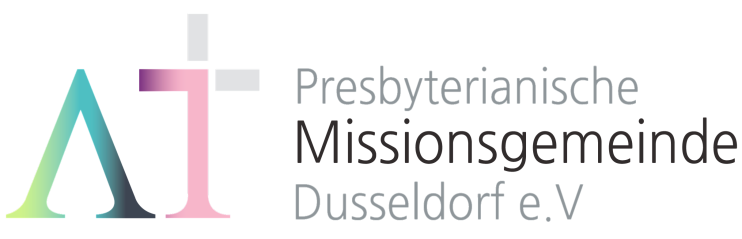        “서로 위로하라” (살전4:18) 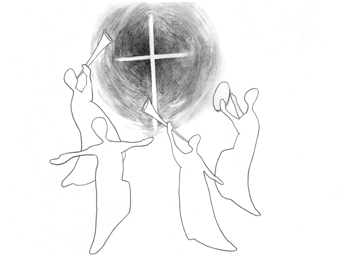 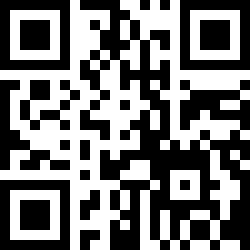 1983년 5월8일 창립     뒤셀도르프선교교회                 교회 홈페이지 duemission.de                  교회주소Alte-Landstr. 179, 40489 Düsseldorf인도: 손교훈 목사※ 표는 일어섭니다.**교회 구좌**Ev. Presbyterianische Kirchengemeinde e.V. Bank: Stadtsparkasse Düsseldorf IBAN: DE61 3005 0110 1008 4019 01▶ 헌금 영수증 신청 안내 ◀아래 필요 정보 4가지를  교회  이메일 주소 duemission@gmail.com 으로 2월 말까지 보내 주세요. 발급은 약  2주 정도 걸리며, 메일 도착 순으로 순차적으로 진행합니다.------------필요 정보 (예시) --------------ㅇ이름:   Hong, Kildong(성, 이름)   *알파벳을 정확하게 써주세요.ㅇ주소:   Im Hufer 36            40489 Düsseldorf  *주소는 Steuererklärung에 기입하는 주소와 동일한 주소를 써주세요.ㅇ해당년도: 2021년도 용, 혹은 필요년도ㅇ수령방법: 교회에서  직접 수령 또는 우편배송 희망 중 하나 기입.*우편배송일 경우 위 주소로 배송되며, 배송 주소를 달리하려면 별도로 기입하여 주세요.◈ 우리 교회가 함께 기도하며 후원 및 협력하는 곳 ◈▶스펙트럼 다민족교회  ▶IKK Rheinland-Westfalen관리담당(이광열 목사)▶'겨자씨' 모임(2세 및 2세 사역자 위해 기도 및 후원)▶NRW 평신도연합회    ▶디아코니 협력 후원▶유럽 기독교교육원: 어린이 연합 캠프, 청소년 연합 캠프(JC)▶유럽 밀알 장애인 선교회(이명선 총무)▶유럽 코스타(청년수련회)      ▶예장 유럽선교회        ▶굶주린 이웃 돕기(케냐 총게노 고아원, 스타여고, 이은용 선교사)▶장학 지원  ▶북한 선교  ▶기타 구제 사업  ▶선교관 기금 2월 20일2월 27일2월 27일3월 6일3월 13일예배기도신상희김영희김영희박종희김아영말씀일기한상철XX한명일우선화안내위원예배부예배부예배부예배부예배부헌금위원박종희 권순아박종희 권순아나지홍 박성희나지홍 박성희나지홍 박성희※입례송/Eingangslied …………. 왕이신 나의 하나님 ………………… ※예배부름/Eingangsgebet ………………………………...........……………………………………………….............다함께인도자다함께인도자다함께인도자※찬송/Gemeindelied ……….......................... 12장 4절 .......................................※찬송/Gemeindelied ……….......................... 12장 4절 .......................................다 함 께※신앙고백/Glaubensbekenntnis   …………………………………………..................※신앙고백/Glaubensbekenntnis   …………………………………………..................다함께성시교독/Wechselwort ………………… 교독문21번 ……………...................성시교독/Wechselwort ………………… 교독문21번 ……………...................다함께찬송/Gemeindelied  ………………...………….. 68장 ……………...………………...찬송/Gemeindelied  ………………...………….. 68장 ……………...………………...다함께기도/Gebet  …….................…………...................................................…………..............말씀일기/Bibeltagebuch…………...................................................…………..............찬양/Chor  ……….................... 620장 여기에 모인 우리 ………………기도/Gebet  …….................…………...................................................…………..............말씀일기/Bibeltagebuch…………...................................................…………..............찬양/Chor  ……….................... 620장 여기에 모인 우리 ………………신상희 집사한상철 장로다함께성경봉독/Text zur Predigt …………..... 창10:1-21 ………………..…..……….성경봉독/Text zur Predigt …………..... 창10:1-21 ………………..…..……….인도자.설교/Predigt ..................................... 족보가 주는 교훈 ……………..……..설교/Predigt ..................................... 족보가 주는 교훈 ……………..…….손교훈 목사기도/Gebet …………........………………………………………………....................................찬송/Gemeindelied .………............................. 431장 …………………….……..…..봉헌/Kollekte………..........................................................................................................기도/Gebet …………........………………………………………………....................................찬송/Gemeindelied .………............................. 431장 …………………….……..…..봉헌/Kollekte………..........................................................................................................설교자다  함  께다  함  께교제/Bekanntmachung ……….……………………………………..............……….............교제/Bekanntmachung ……….……………………………………..............……….............다함께※주기도송/Vaterunser……………………………………………………………………………※주기도송/Vaterunser……………………………………………………………………………다함께※축도/Segen   ………………………….……………………………………………......................※축도/Segen   ………………………….……………………………………………......................손교훈 목사